 Подписи двух членов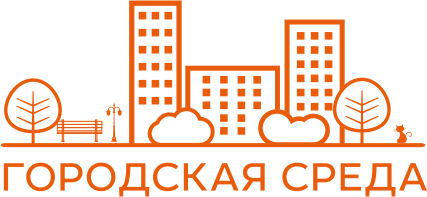      территориальной     счетной комиссии      _____________________  _____________________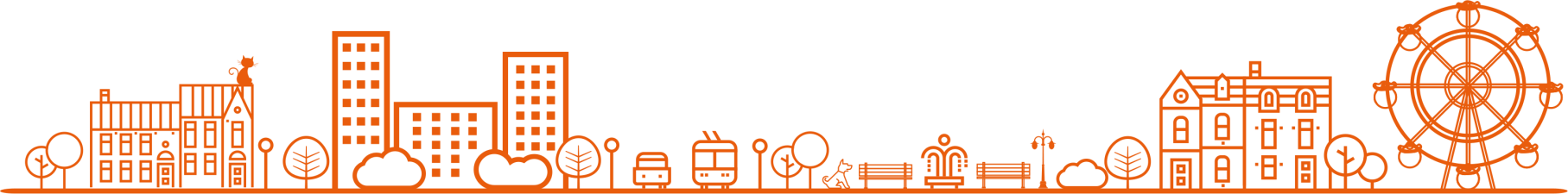 Опросный лист для проведения голосования  по отбору общественных территорий, подлежащих благоустройству в первоочередном порядке